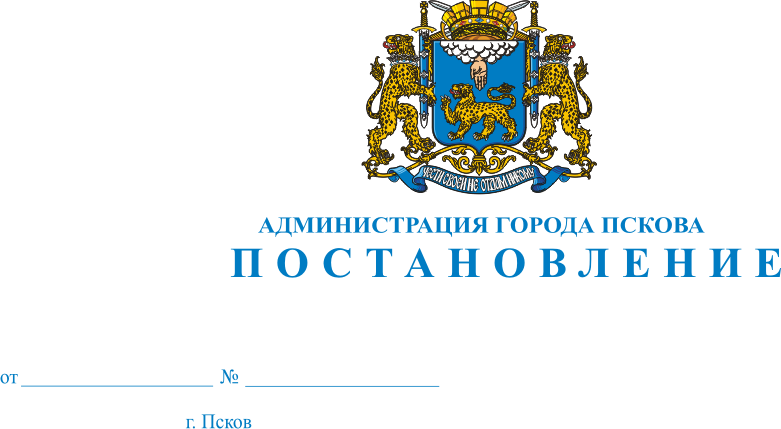 О внесении изменений в постановление Администрации города Пскова от 07.07.2014 № 1578 «Об утверждении Схем водоснабжения и водоотведения муниципального образования «Город Псков»В целях обеспечения доступности холодного водоснабжения и водоотведения для абонентов, рационального водопользования, а также развития централизованных систем водоснабжения и водоотведения на основе наилучших доступных технологий и внедрения энергосберегающих технологий, в соответствии с Федеральным законом от 07.12.2011 № 416-ФЗ «О водоснабжении и водоотведении», руководствуясь  статьей 32 Устава муниципального образования «Город Псков», Администрация города Пскова ПОСТАНОВЛЯЕТ:1. Внести в Приложение № 2 «Схема водоснабжения и водоотведения муниципального образования «Город Псков» на период с 2015 года до 2030 года Том 1. Схема водоотведения», утвержденное постановлением Администрации города Пскова от 07.07.2014 № 1578, следующие изменения:1) строки таблицы 41 «Результаты оценки капитальных вложений в мероприятия по развитию очистных сооружений, канализационных насосных станций и мероприятий по развитию систем водоотведения в целом, а также графики их финансирования для МП г. Пскова «Горводоканал» пункта 6.2.1. раздела 6 «Оценка потребности в капитальных вложениях в строительство, реконструкцию и модернизацию объектов централизованной системы водоотведения»:«изложить в следующей редакции:«».2. В Схемах водоснабжения и водоотведения муниципального образования «Город Псков» на период с 2015 года до 2030 года, утвержденных постановлением Администрации города Пскова от 07.07.2014 № 1578, по тексту термин «централизованная система водоотведения (канализации)» заменить на термин «централизованная система водоотведения поселений и городских округов». 3. Опубликовать настоящее постановление на официальном сайте муниципального образования «Город Псков» в сети Интернет и разместить в газете «Псковские новости».4. Настоящее постановление вступает в силу с момента официального опубликования.5. Контроль за исполнением настоящего постановления возложить на заместителя Главы Администрации города Пскова Е. Н. Жгут.Глава Администрации города Пскова                                         А. Н. Братчиков20162017201820192020202120222023Модернизация насосной станции с заменой насосного оборудования  Городская КНС, Киселева 1100 00052 44947 751Модернизация канализационной насосной станции «Пригородная» по Крестовскому шоссе у дома № 74 в г. Пскове16 80015 0001800Модернизация КНС г.Псков, ул. Яна Райниса, дом 5315 20014 000120020162017201820192020202120222023Модернизация насосной станции с заменой насосного оборудования  Городская КНС, Киселева 198670,01514476,32433873,650 50320,041Модернизация КНС г.Псков, ул. Яна Райниса, дом 5314075,758-- 14075,758Модернизация канализационной насосной станции «Пригородная» по Крестовскому шоссе у дома № 74 в г. Пскове16731,404-- 16731,404Реконструкция объекта: «Коллектор железобетонный Д10000мм, расположенный по адресу: г. Псков, от дома №76 по Рижскому проспекту до пересечения Рижского проспекта с улицей Западной11 956,12511956,125«Реконструкция канализационного коллектора по пер. Ленинградский»2 344,7282 344,728